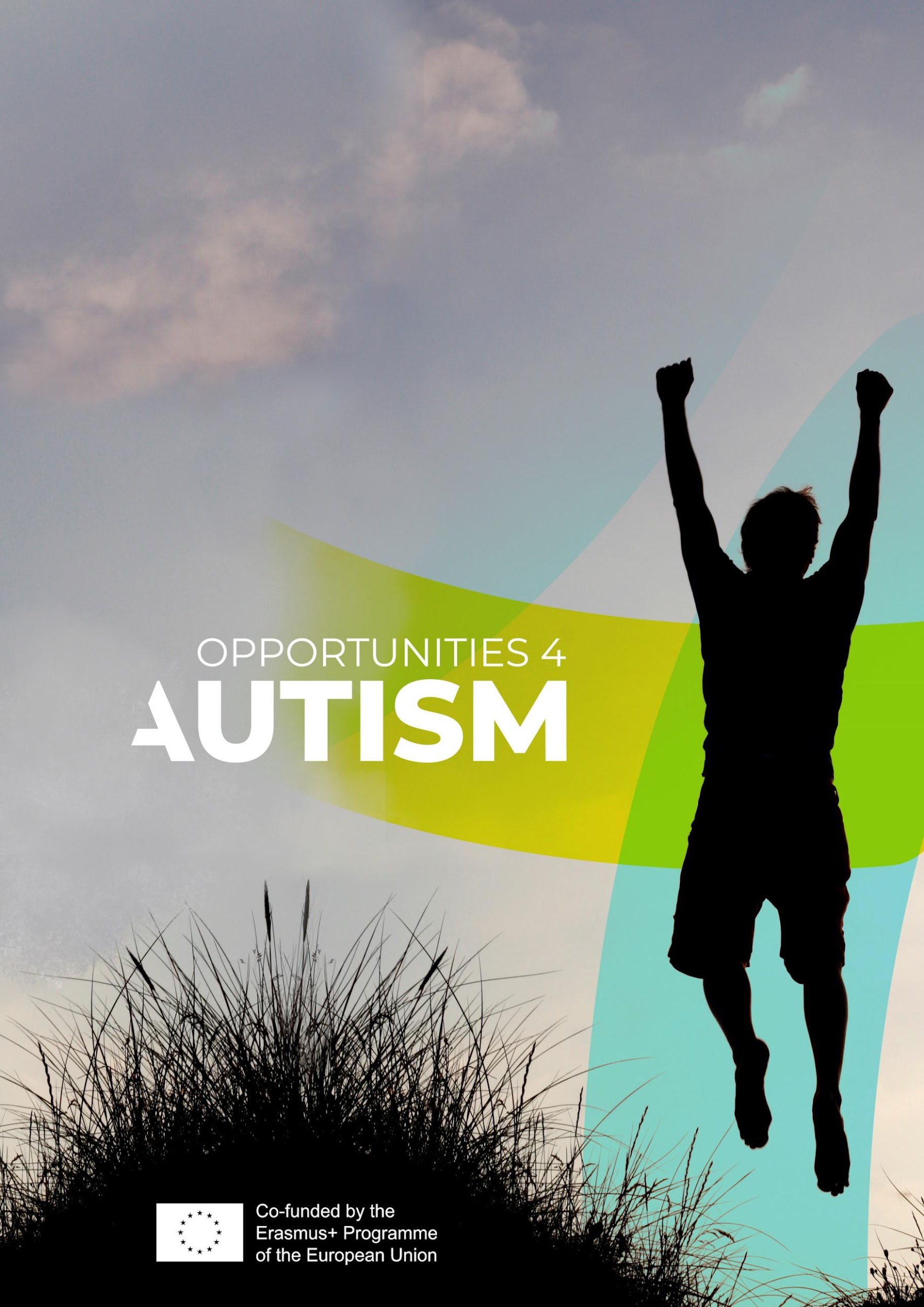 IntroducciónAl preparar un taller sobre la construcción de un mapa de competencias de un empleado, un equipo o toda la organización, se deben hacer varias suposiciones:el modelo de dicho mapa debe combinar los aspectos de utilidad y análisis confiable de las habilidades y conocimientos del empleado/equipo;el modelo debe permitir su uso flexible por parte del empleador, del equipo o del propio trabajador, de modo que se convierta en una herramienta útil para construir una estructura, aumentar la eficacia en el trabajo, motivar a los equipos o determinar los objetivos de formación de la organización;al construir el modelo del mapa de competencias, es necesario prestar atención al tipo de organización, industria o composición del equipo debido a su diversidad cultural o tipos de personalidad;la construcción de un mapa de competencias debe ser clara y transparente para el colaborador/participante del taller.CompetenciasPara el taller sobre la construcción del Mapa de competencias, el modelo del sitio web de ForFuture https://mik.krakow.pl/wspolpraca/wp-content/uploads/2020/06/Mapa_Kompetencji_opis.pdfse utilizó, además los dibujos, así como el listado de las 36 competencias más utilizadas elaborado por los autores de la publicación.También resultó que el conjunto de competencias se puede dividir en cuatro categorías principales, presentadas en la tabla (Tab 1. Resumen de competencias divididas en categorías):Competencias personalesCompetencia socialCompetencia gerencialCompetencia profesionalMapa de competencias: especifique, ¿cuál es su nivel actual de competencias en una escala del 1 al 10? Marca cada competencia en la cuadrícula (puedes dibujar en papel tu propio mapa, ejemplo , ver más abajo) .-Creatividad e innovación-Independencia-Responsabilidad-Emprendimiento-Orientación empresarial-Profesionalismo-Decisión-Comunicatividad-Capacidad de cooperar-Comportamiento ético-Inteligencia-Trato personal-Cultura laboral-Asertividad-Liderazgo-Motivación-Inteligencia emocional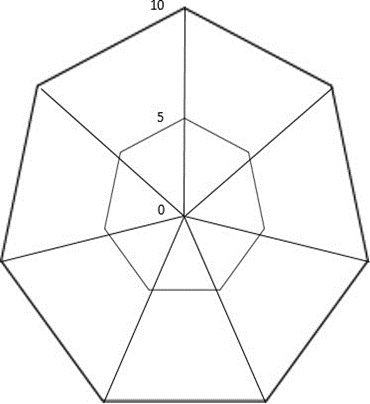 COMPETENCIAS SOCIALESCOMPETENCIAS PERSONALESCOMPETENCIAS DIRECTIVASCOMPETENCIAS PROFESIONALESConstruyendo una relaciónImpulso a los resultados (espíritu empresarial)Construyendo una organización ágilAdministración/mantenimiento de registrosCompartiendo conocimientos y experienciasInnovación y flexibilidadFormando equiposnegociandoIdentificación con la empresa.Pensamiento analíticodelegarOrientación empresarialcomunicatividadIndependenciamotivadorProcedimientos - conocer y aplicarOrientación al clienteToma de decisionesPensamiento estrategicohabilidades de ITTrabajo en equipo/cooperación enun equiporesolución de problemasPlanificaciónHabilidades técnicasLa resolución de conflictosConciencia / confiabilidadLiderazgoConocimientos profesionalesCooperación dentro de la empresa.Desarrollo profesional/preparación para aprenderGestión de proyectosGestión de procesoinfluenciandoAutogestiónGestión de equiposHabilidades con el lenguaje extranjero